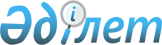 О внесении дополнений в постановление Правительства Республики Казахстан от 7 декабря 2006 года № 1181
					
			Утративший силу
			
			
		
					Постановление Правительства Республики Казахстан от 18 апреля 2011 года № 426. Утратило силу постановлением Правительства Республики Казахстан от 5 июля 2012 года № 910

      Сноска. Утратило силу постановлением Правительства РК от 05.07.2012 № 910 (вводится в действие по истечении десяти календарных дней после первого официального опубликования).      Правительство Республики Казахстан ПОСТАНОВЛЯЕТ:



      1. Внести в постановление Правительства Республики Казахстан от 7 декабря 2006 года № 1181 "Об утверждении Правил проведения конкурсов на строительство объектов туристского и рекреационного назначения на особо охраняемых природных территориях" (САПП Республики Казахстан, 2006 г., № 46, ст. 496) следующие дополнения:



      в Правилах проведения конкурсов на строительство объектов туристского и рекреационного назначения на особо охраняемых природных территориях, утвержденных указанным постановлением:

      часть восьмую пункта 10 дополнить словами ", либо гарантийное письмо о предоставлении лицензии субподрядчиков (далее - гарантийное письмо).";



      пункт 20 дополнить частью второй следующего содержания:

      "В случае предоставления гарантийного письма разрешение на строительство (реконструкцию) объекта выдается после предоставления копий лицензий субподрядчиков.";



      пункт 22 дополнить частью второй следующего содержания:

      "Если победитель конкурса предоставивший гарантийное письмо в течение 3-х месяцев со дня заключения договора аренды не предоставит копию лицензии субподрядчика, конкурсная комиссия определяет победителя из числа остальных участников конкурса либо данный лот выносится на следующий конкурс.".



      2. Настоящее постановление вводится в действие со дня подписания.      Премьер-Министр

      Республики Казахстан                       К. Масимов
					© 2012. РГП на ПХВ «Институт законодательства и правовой информации Республики Казахстан» Министерства юстиции Республики Казахстан
				